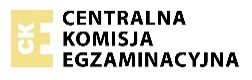 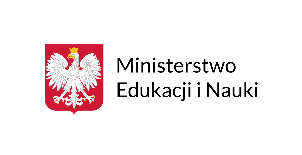 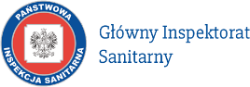 Wytyczne dotyczące organizowania i przeprowadzania w 2021 r. egzaminu maturalnego (EM)Dokument został podzielony na 6 sekcji, w których kolejno przedstawiono:w Sekcji 1. (str. 3–5): podstawowe wytyczne dotyczące m.in. tego, kto może przyjść na egzamin, kto może być obecny na terenie szkoły podczas egzaminu oraz zasad korzystania z przyborów podczas egzaminóww Sekcji 2. (str. 6–7):  wytyczne dotyczące środków ochrony osobistej zdających oraz innych osób biorących udział w organizowaniu i przeprowadzaniu egzaminów, w tym zasady dotyczące zakrywania ust i nosaw Sekcji 3. (str. 8–14):  wytyczne dotyczące środków bezpieczeństwa związanych z organizacją przestrzeni, budynków, pomieszczeń, w tym sposobów aranżacji budynku szkoły oraz sal egzaminacyjnychw Sekcji 4. (str. 15–17): wytyczne dotyczące możliwych modyfikacji w sposobie przeprowadzania egzaminuw Sekcji 5. (str. 18–20):  wytyczne dotyczące szczególnych rozwiązań związanych z zapewnieniem bezpieczeństwa przeprowadzania egzaminu 
z danego przedmiotu, z danej kwalifikacji lub w danej sytuacjiw Sekcji 6. (str. 21–23): wytyczne określające sposób postępowania w przypadku podejrzenia zakażenia u członka zespołu egzaminacyjnego, u obserwatora lub u zdającego.Jeżeli wdrożenie danej wytycznej wymaga dodatkowych instrukcji związanych 
z koniecznością wprowadzenia szczegółowych rozwiązań związanych z organizacją lub przeprowadzaniem egzaminu, instrukcje te przedstawione są mniejszą czcionką na niebieskim tle (są to informacje natury czysto technicznej, administracyjnej, powiązane z daną wytyczną).Oznaczeniem [*] wyróżniono wytyczne istotne dla zdających (osób, które będą przystępowały do egzaminu w 2021 r.), o których powinni zostać poinformowani przed egzaminem (np. w postaci informacji na stronie internetowej szkoły, drogą mailową, w postaci komunikatu na tablicy informacyjnej w szkole / przed szkołą).Oznaczeniem [!] wyróżniono informacje, które powinny być po raz kolejny przekazane zdającym po zajęciu miejsc w  sali egzaminacyjnej / w miejscu przeprowadzania egzaminu.Sekcja 1. Zdający oraz inne osoby biorące udział w organizowaniu i przeprowadzaniu egzaminów[*] Na egzamin może przyjść wyłącznie zdający, nauczyciel, inny pracownik szkoły, obserwator lub inna osoba zaangażowana w przeprowadzanie egzaminu – bez objawów chorobowych kompatybilnych z objawami COVID-19.[*] Zdający, nauczyciel oraz każda inna osoba uczestnicząca 
w przeprowadzaniu egzaminu nie może przyjść na egzamin, jeżeli przebywa 
w domu z osobą w izolacji w warunkach domowych albo sama jest objęta kwarantanną lub izolacją w warunkach domowych.Osoba, która przechorowała COVID-19 (tzn. jest ozdrowieńcem), oraz osoba zaszczepiona przeciwko COVID-19 (tzn. osoba, która przyjęła wszystkie przewidziane procedurą dawki danej szczepionki), może przyjść na egzamin, nawet jeżeli przebywa w domu z osobą w izolacji bądź osobą na kwarantannie.[*] Rodzic/Prawny opiekun nie może wejść ze zdającym na teren szkoły, 
z wyjątkiem sytuacji, kiedy zdający wymaga pomocy np. w poruszaniu się.Podczas egzaminu w szkole mogą przebywać wyłącznie:zdającyosoby zaangażowane w przeprowadzanie egzaminu, tj. członkowie zespołów nadzorujących, obserwatorzy, inni pracownicy szkoły odpowiedzialni za utrzymanie obiektu w czystości, dezynfekcję, obsługę szatni itp.uczniowie innych klas oraz nauczyciele, jeżeli nie ma możliwości zrezygnowania z przeprowadzania zajęć edukacyjnych w dniu przeprowadzania egzaminu (por. pkt 1.6.)pracownicy odpowiednich służb, np. medycznych, jeżeli wystąpi taka konieczność.Niedozwolone jest przebywanie na terenie szkoły osób innych niż wyżej wymienione, w tym rodziców/prawnych opiekunów uczniów (z wyjątkiem sytuacji, gdy zgodę na taki sposób dostosowania warunków przeprowadzania egzaminu wydał dyrektor OKE, lub jeżeli zdający wymaga pomocy np. w poruszaniu się), przedstawicieli mediów.Jeżeli to możliwe, w dniach, w których jest przeprowadzany egzamin, w szkole nie należy prowadzić zajęć edukacyjnych dla innych uczniów lub należy rozpocząć prowadzenie zajęć po zakończeniu egzaminu w danym dniu i zdezynfekowaniu pomieszczeń. Dotyczy to w szczególności przedmiotów, do których przystępują największe grupy zdających w danej szkole[*] [!] Zdający nie powinni wnosić na teren szkoły zbędnych rzeczy, w tym książek, urządzeń telekomunikacyjnych, maskotek.[*] [!] Na egzaminie każdy zdający korzysta z własnych przyborów piśmiennych, linijki, cyrkla, kalkulatora itd. Zdający nie mogą pożyczać przyborów od innych zdających.[*] Cudzoziemcy przystępujący do danego egzaminu, którym jako sposób dostosowania egzaminu przyznano możliwość korzystania ze słownika dwujęzycznego, są zobowiązani przynieść własne słowniki, które przed egzaminem powinny zostać sprawdzone przez członka zespołu nadzorującego (w rękawiczkach lub dezynfekując ręce po każdej takiej czynności).[*] Szkoła nie zapewnia wody pitnej. Na egzamin należy przynieść własną butelkę z wodą.[*] Na terenie szkoły nie ma możliwości zapewnienia posiłków. Osoby przystępujące do więcej niż jednego egzaminu w ciągu dnia będą mogły zjeść przyniesione przez siebie produkty w przerwie między egzaminami.[*] [!] Osoby, które przystępują do dwóch egzaminów jednego dnia, mogą w czasie przerwy opuścić budynek szkoły albo oczekiwać na terenie szkoły na rozpoczęcie kolejnego egzaminu danego dnia, jeżeli zapewniona jest odpowiednia przestrzeń (tj. wydzielone pomieszczenie, zachowanie dystansu 1,5 m, okna w pomieszczeniu powinny być otwarte, o ile pozwalają na to warunki atmosferyczne).Dyrektor szkoły zapewnia kilku rezerwowych członków zespołów nadzorujących, którzy będą mogli, nawet w dniu egzaminu, zastąpić osoby, które z uzasadnionych powodów, w tym ze względu na chorobę, nie będą mogły przyjść do pracy w dniu egzaminu.Sekcja 2. Środki bezpieczeństwa osobistego[*] Czekając na wejście do szkoły albo sali egzaminacyjnej, zdający zachowują odpowiedni odstęp (co najmniej 1,5 m) oraz mają zakryte usta i nos (maseczką jedno- lub wielorazową).[*] Na teren szkoły mogą wejść wyłącznie osoby z zakrytymi ustami i nosem. Zakrywanie ust i nosa obowiązuje na terenie całej szkoły, z wyjątkiem sal egzaminacyjnych po zajęciu miejsc przez zdających. Podczas wpuszczania uczniów do sali egzaminacyjnej członek zespołu nadzorującego może poprosić zdającego o chwilowe odsłonięcie twarzy w celu zweryfikowania jego tożsamości (konieczne jest wówczas zachowanie co najmniej 1,5-metrowego odstępu).[*] [!] Zdający są zobowiązani zakrywać usta i nos do momentu zajęcia miejsca w sali egzaminacyjnej. Po zajęciu miejsca w sali egzaminacyjnej (w trakcie egzaminu) zdający ma obowiązek ponownie zakryć usta i nos, kiedy:podchodzi do niego przewodniczący albo członek zespołu nadzorującego, aby odpowiedzieć na zadane przez niego pytaniewychodzi do toaletykończy pracę z arkuszem egzaminacyjnym i wychodzi z sali egzaminacyjnej.Przewodniczący zespołu egzaminacyjnego, członkowie zespołu nadzorującego, obserwatorzy podczas poruszania się po sali egzaminacyjnej powinni mieć zakryte usta i nos. Mogą odsłonić twarz, kiedy obserwują przebieg egzaminu, siedząc albo stojąc, przy zachowaniu niezbędnego odstępu.[*] Zarówno zdający, jak i członkowie zespołu nadzorującego mogą – jeżeli uznają to za właściwe – mieć zakryte usta i nos w trakcie egzaminu, nawet po zajęciu miejsca przy stoliku / stanowisku egzaminacyjnym (w przypadku zdających) lub kiedy obserwują przebieg egzaminu, siedząc albo stojąc (w przypadku członków zespołu nadzorującego).[*] Zdający, którzy nie mogą zakrywać ust i nosa maseczką z powodu zaawansowanych schorzeń neurologicznych układu oddechowego lub krążenia, przebiegających z niewydolnością oddechową lub krążenia, mogą przystąpić do egzaminu w odrębnej sali egzaminacyjnej. W takiej sytuacji minimalny odstęp, jaki musi zostać zachowany pomiędzy samymi zdającymi oraz zdającymi i członkami zespołu nadzorującego, wynosi 2 m. [*] Zdający nie mogą przebywać w sali egzaminacyjnej podczas przerw między poszczególnymi zakresami, sesjami lub zmianami egzaminu, ze względu na konieczność przeprowadzenia dezynfekcji tych miejsc oraz – jeżeli to konieczne – znajdujących się w nich sprzętów i urządzeń.Sekcja 3. Środki bezpieczeństwa związane z organizacją przestrzeni, budynków, pomieszczeńPrzy wejściu do szkoły należy wywiesić informację:dotyczącą objawów COVID-19 oraz sposobów zapobiegania zakażeniu SARS-CoV-2zawierającą nazwę, adres oraz numer telefonu do najbliższej stacji sanitarno-epidemiologicznejzawierającą adres oraz numer telefonu najbliższego oddziału zakaźnegozawierającą numery telefonów do służb medycznychzawierającą numer infolinii NFZ w sprawie SARS-CoV-2 (800 190 590).Aktualne informacje na temat SARS-CoV-2 są dostępne na stronie internetowej GIS: www.gov.pl/koronawirus. Przy wejściu do szkoły należy umieścić płyn do dezynfekcji rąk (środek na bazie alkoholu, min. 60%), instrukcję właściwej dezynfekcji oraz zamieścić informację o obligatoryjnym korzystaniu z tego płynu przez wszystkie osoby wchodzące na teren szkoły. Płyn do dezynfekcji rąk powinien być również dostępny w każdej sali egzaminacyjnej. Obok płynu należy umieścić informację na temat prawidłowej dezynfekcji rąk.[*] [!] W przypadku egzaminu z języka polskiego, na którym dozwolone jest korzystanie przez grupę zdających z jednego słownika, obok słownika należy ustawić dozownik z płynem dezynfekcyjnym oraz poinformować zdających o konieczności korzystania z niego przed skorzystaniem z danego materiału egzaminacyjnego oraz po skorzystaniu z tego materiału egzaminacyjnego.Egzamin może być przeprowadzany w salach lekcyjnych, salach gimnastycznych, na korytarzach szkolnych oraz w innych przewidzianych w przepisach miejscach, pod warunkiem zachowania odpowiednich odstępów pomiędzy zdającymi oraz pomiędzy zdającymi i członkami zespołu nadzorującego. Nie wprowadza się ograniczeń dotyczących liczby osób w sali (przy zachowaniu odpowiednich odstępów), jednak zaleca się – jeżeli tylko pozwalają na to warunki lokalowe oraz zasoby ludzkie – przeprowadzanie egzaminu w salach z możliwie jak najmniejszą liczbą osób w każdej sali.Ławki w sali egzaminacyjnej należy ustawić w taki sposób, aby pomiędzy zdającymi zachowany był co najmniej 1,5-metrowy odstęp w każdym kierunku. Na rysunku poniżej przedstawiono przykładowy schemat sytuacyjny z zachowaniem zalecanych odstępów; możliwych jest wiele innych rozwiązań, zależnych od np. rozmiarów sali, układu mebli lub sprzętu w sali, liczby członków zespołu nadzorującego. Zaznaczony na schemacie odstęp (1,5 m) należy rozumieć jako co najmniej 1,5 m.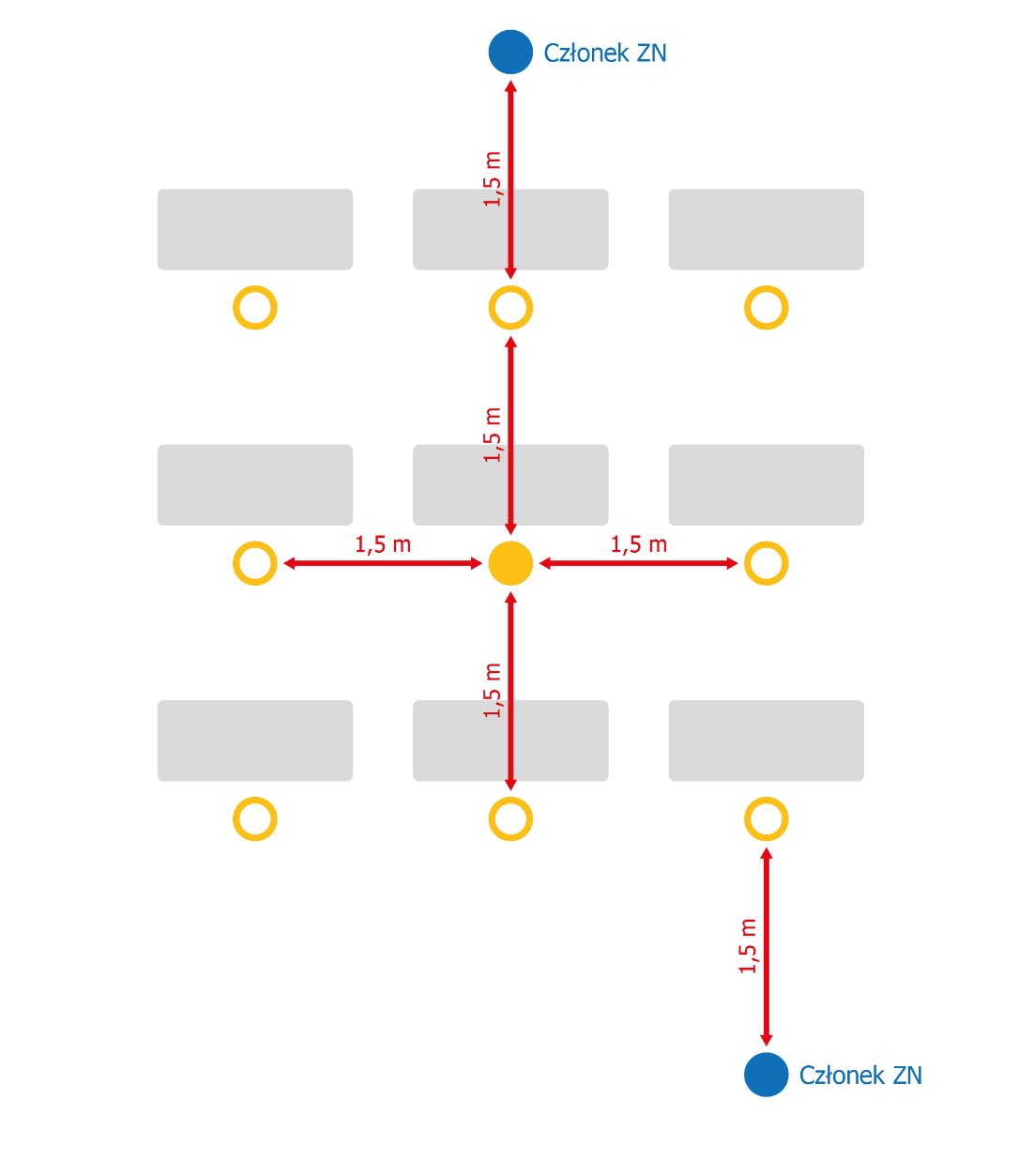 Miejsca dla członków zespołu nadzorującego również powinny zostać przygotowane z zachowaniem co najmniej 1,5-metrowego odstępu od zdających oraz od pozostałych członków zespołu nadzorującego (podczas gdy zdający rozwiązują zadania; w trakcie czynności organizacyjnych członkowie zespołu nadzorującego są zobowiązani zakrywać usta i nos oraz mieć założone rękawiczki). Członkowie zespołu nadzorującego powinni do niezbędnego minimum ograniczyć poruszanie się po sali egzaminacyjnej; konieczne jest jednak regularne nadzorowanie pracy zdających w pozycji stojącej. Istotne jest, aby zapewnić miejsca dla członków zespołu nadzorującego w taki sposób, aby zachować odpowiednie odstępy, przy jednoczesnym zapewnieniu możliwości właściwego nadzoru pracy zdających.Drzwi do szkoły oraz wszystkie drzwi wewnątrz budynku powinny być otwarte, tak aby zdający oraz inne osoby uczestniczące w przeprowadzaniu egzaminu nie musiały ich otwierać. Wyjątek stanowią:egzaminy z języków obcych nowożytnych w zakresie zadań 
na rozumienie ze słuchu, podczas których odtwarzane jest nagranie 
z płyty CDsytuacje, w których sale egzaminacyjne są wietrzone, tak aby nie tworzyć przeciągów.Jeżeli ze względów bezpieczeństwa przeciwpożarowego drzwi nie mogą być otwarte, należy zapewnić regularną dezynfekcję klamek/uchwytów.Sale egzaminacyjne należy wietrzyć przed wpuszczeniem do nich zdających, mniej więcej co godzinę w trakcie egzaminu (jeżeli pogoda na to pozwala oraz na zewnątrz budynku nie panuje zbyt duży hałas) oraz po egzaminie, dbając o zapewnienie komfortu zdających.Dla każdego zdającego powinno zostać zapewnione miejsce, w którym będzie mógł zostawić rzeczy osobiste – plecak, torbę, kurtkę, telefon itp. Może to być szafka, jeżeli szkoła dysponuje szafkami, może to być również odrębne pomieszczenie, np. szatnia, sala szkolna, w której dla zdających będą przygotowane np. przezroczyste foliowe worki (tak aby sprawdzenie ich zawartości nie wymagało otwierania), w których będą mogli zostawić swoje rzeczy osobiste pod nadzorem pracownika albo pod zamknięciem. Należy zminimalizować możliwość kontaktowania się osób pozostawiających swoje rzeczy z osobami odbierającymi swoje rzeczy albo zadbać, by oczekując na oddanie lub odbiór swoich rzeczy zachowywali odpowiednie środki bezpieczeństwa (odległość od innych osób, zakrywanie ust i nosa).W pomieszczeniach higieniczno-sanitarnych należy wywiesić plakaty z zasadami prawidłowego mycia rąk, a przy dozownikach z płynem – instrukcje na temat prawidłowej dezynfekcji rąk. Nie należy używać suszarek nawiewowych.Rekomenduje się monitoring codziennych prac porządkowych, ze szczególnym uwzględnieniem utrzymywania w czystości ciągów komunikacyjnych, dezynfekowania powierzchni dotykowych: poręczy, klamek, włączników światła, klawiatur, myszek, uchwytów, poręczy krzeseł i powierzchni płaskich.Ławki oraz krzesła w sali egzaminacyjnej należy dezynfekować przed 
i po każdym egzaminie. Konieczne jest również dezynfekowanie ławek i krzeseł pomiędzy poszczególnymi zakresami, sesjami egzaminacyjnymi lub zmianami danego dnia.Dezynfekować należy również:odtwarzacze płyt CD wykorzystywane do przeprowadzenia egzaminu 
z języka obcego nowożytnegoprzybory piśmienne, jeżeli szkoła zdecyduje się zapewnić takie materiały dla zdających, którzy zapomnieli przynieść je na egzamin, z wyjątkiem materiałów jednorazowych, których zdający nie zwracają.Przeprowadzając dezynfekcję, należy ściśle przestrzegać zaleceń producenta znajdujących się na opakowaniu środka do dezynfekcji. Ważne jest ścisłe przestrzeganie czasu niezbędnego do wywietrzenia dezynfekowanych pomieszczeń lub przedmiotów, tak aby zdający oraz inne osoby zaangażowane w przeprowadzanie egzaminów nie byli narażeni na wdychanie oparów środków służących do dezynfekcji.Na terenie szkoły należy wyznaczyć i przygotować pomieszczenie (wyposażone m.in. w środki ochrony osobistej i płyn dezynfekujący), w którym będzie można odizolować osobę w przypadku stwierdzenia objawów chorobowych kompatybilnych z objawami COVID-19.Jeżeli to możliwe, na terenie szkoły należy również wyznaczyć i przygotować miejsce (pomieszczenie, przestrzeń), wyposażone w płyn dezynfekujący, w którym osoby przystępujące do dwóch egzaminów jednego dnia będą mogły, przy zachowaniu odpowiednich odstępów, zjeść przyniesione przez siebie produkty w przerwie między egzaminami, albo poczekać do rozpoczęcia popołudniowej sesji egzaminacyjnej. Jeżeli pozwalają na to warunki pogodowe, przestrzeń ta może zostać zorganizowana na świeżym powietrzu, np. na boisku szkolnym.Sekcja 4. Dodatkowe procedury bezpieczeństwa w dniu egzaminuCzłonkowie zespołów nadzorujących powinni przejść szkolenie z zasad dotyczących bezpieczeństwa podczas egzaminu przeprowadzone przez dyrektora szkoły.Dyrektor szkoły informuje członków zespołu nadzorującego przeprowadzającego egzamin w sali egzaminacyjnej, że w danej sali do egzaminu przystępuje zdający chorujący na alergię albo inne schorzenie, którego objawami mogą być kaszel, katar lub łzawienie. Członkowie zespołu nadzorującego muszą posiadać taką wiedzę, aby nie interpretować takich objawów w przypadku danego zdającego jako objawów „niepokojących”, o których mowa w pkt 6.1.Paczki należy odebrać od kuriera i otwierać w rękawiczkach. Po odebraniu paczek od kuriera można przetrzeć je szmatką z płynem dezynfekującym.Członkowie zespołu nadzorującego w rękawiczkach odbierają arkusze 
od dyrektora szkoły. Arkusze są rozdawane zdającym również przez osoby, które mają założone rękawiczki, oraz mają zakryte usta i nos.[!] Przed rozpoczęciem egzaminu należy poinformować zdających 
o obowiązujących zasadach bezpieczeństwa, w tym przede wszystkim:zakazie kontaktowania się z innymi zdającymiobowiązku zakrywania ust i nosa w przypadku kontaktu bezpośredniego z osobą zaangażowaną w przeprowadzanie egzaminu, wyjścia do toalety lub wyjścia z sali egzaminacyjnej 
po zakończeniu pracy z arkuszem egzaminacyjnymniedotykania dłońmi okolic twarzy, zwłaszcza ust, nosa i oczu, a także przestrzegania higieny kaszlu i oddychania: podczas kaszlu i kichania należy zakryć usta i nos zgiętym łokciem lub chusteczkąkonieczności zachowania odpowiedniego dystansu od innych zdających 
po zakończonym egzaminie.[*] Należy unikać tworzenia się grup zdających przed szkołą oraz przed salą egzaminacyjną przed rozpoczęciem egzaminu oraz po jego zakończeniu. 
W tym celu dyrektor szkoły może na przykład:przekazać zdającym z wyprzedzeniem (np. 2-, 3-dniowym) informację 
o godzinie, o której powinni stawić się w szkole przed rozpoczęciem egzaminu – mogą to być np. różne godziny dla zdających z różnych 
sal egzaminacyjnych (czas wejścia na teren szkoły / do sali egzaminacyjnej 
w np. 15-, 20-minutowych odstępach)wpuszczać zdających na teren szkoły różnymi wejściami, wg podziału na sale egzaminacyjnewpuszczać zdających na teren szkoły o różnych godzinach, np. 8:00, 8:20, 8:40, zgodnie z np. podziałem zdających na sale lub przedmioty 
(w przypadku języków obcych)zdecydować o rozpoczęciu egzaminu dla kolejnych grup zdających 
w np. 15-, 20-minutowych odstępach czasowych (np. 1. grupa o godz. 9:00, 2. grupa – o 9:20, 3. grupa – o 9:40), z zastrzeżeniem że egzamin nie może rozpocząć się później niż 45 minut po godzinie rozpoczęcia podanej 
w harmonogramie, wszyscy zdający z danej grupy piszą egzamin 
w odrębnych salach, a żaden zdający nie opuszcza sali egzaminacyjnej 
na stałe przed upływem jednej godziny od godziny rozpoczęcia egzaminu wskazanej w harmonogramie, np. przed godziną 10:00, jeżeli egzamin rozpoczyna się o godz. 9:00 (z wyjątkiem skorzystania z toalety, konieczności zażycia lekarstwa, kontaktu ze służbami medycznymi)[…]wypuszczać zdających z sal po egzaminie według ściśle określonej procedury – np. sala po sali, oddział po oddziale, upewniając się, że zdający nie gromadzą się pod szkołą, aby omówić egzaminjeżeli w szkole przeprowadzanych jest kilka sesji/zmian egzaminu jednego dnia – zapewnić rozdzielenie osób wychodzących z egzaminu od osób wchodzących do szkoły[!] poinstruować zdających, aby wrażeniami po egzaminie dzielili się między sobą z wykorzystaniem mediów społecznościowych, komunikatorów, telefonicznie, a unikali spotkań w grupie, np. przy wejściu do szkoły.O przyjętych rozwiązaniach należy poinformować zdających, a w przypadku zdających niepełnoletnich – również ich rodziców/prawnych opiekunów, 
z odpowiednim wyprzedzeniem.[*] Zdający potwierdzają swoją obecność na egzaminie, podpisując się w wykazie, korzystając z własnego długopisu.Sekcja 5. Szczegółowe rozwiązania dotyczące przeprowadzania egzaminów z danego przedmiotu lub egzaminu w dostosowanych warunkach[...]Sekcja 6. Postępowanie w przypadku podejrzenia zakażenia u członka zespołu egzaminacyjnego lub u zdającegoJeżeli zdający lub członek zespołu nadzorującego przejawia niepokojące objawy choroby, przewodniczący zespołu nadzorującego lub członek zespołu nadzorującego informuje o tym dyrektora szkoły, który zapewnia odizolowanie zdającego lub innej osoby przejawiającej objawy choroby w odrębnym pomieszczeniu lub wyznaczonym miejscu z zapewnieniem minimum 2 m odległości od innych osób (por. pkt 3.19.).W przypadku egzaminu, do którego przystępują niepełnoletni zdający, dyrektor szkoły niezwłocznie powiadamia rodziców/prawnych opiekunów zdającego 
o zaistniałej sytuacji w celu pilnego odebrania go ze szkoły, a w razie pogarszania się stanu zdrowia zdającego – także pogotowie ratunkowe. W przypadku zdających pełnoletnich przystępujących do egzaminu – w razie pogarszania się stanu ich zdrowia dyrektor szkoły powiadamia pogotowie ratunkowe.W przypadku gdy stan zdrowia nie wymaga interwencji zespołu ratownictwa medycznego, pełnoletni zdający lub nauczyciel powinien udać się do domu transportem indywidualnym, pozostać w domu i skorzystać z teleporady medycznej.Należy przygotować procedurę postępowania na wypadek podejrzenia zakażenia koronawirusem, która powinna uwzględniać minimum następujące założenia:pracownicy szkoły oraz członkowie zespołów nadzorujących niebędący pracownikami szkoły powinni zostać poinstruowani, że w przypadku wystąpienia niepokojących objawów nie powinni przychodzić do pracy. Powinni pozostać w domu i skontaktować się z lekarzem POZ, a w razie pogarszania się stanu zdrowia – zadzwonić pod nr 999 albo 112zaleca się śledzenie informacji Głównego Inspektora Sanitarnego (www.gis.gov.pl) oraz Ministra Zdrowia (www.gov.pl/web/koronawirus), 
a także obowiązujących przepisów prawaw przypadku wystąpienia u pracownika będącego na stanowisku pracy niepokojących objawów sugerujących zakażenie SARS-CoV-2, należy niezwłocznie odsunąć go od pracy. Należy powiadomić pracownika o konieczności skontaktowania się z lekarzem POZ. Obszar, w którym poruszał się pracownik, należy poddać gruntownemu sprzątaniu, zgodnie z funkcjonującymi procedurami, oraz zdezynfekować powierzchnie dotykowe (klamki, poręcze, uchwyty). w przypadku wystąpienia u zdającego lub członka zespołu nadzorującego, lub innej osoby biorącej bezpośredni udział w przeprowadzaniu egzaminu na danej sali egzaminacyjnej niepokojących objawów sugerujących zakażenie SARS-CoV-2, należy niezwłocznie przerwać egzamin tego zdającego oraz wdrożyć procedurę opisaną w pkt 6.1. Rekomenduje się ustalenie listy osób przebywających w tym samym czasie w części/częściach szkoły, w których przebywała osoba podejrzana 
o zakażenie SARS-CoV-2, i zalecenie stosowania się do wytycznych odnoszących się do osób, które miały kontakt z osobą potencjalnie zakażoną.Szczegółowe rozwiązania techniczne związane z organizacją pracy zdających, którzy ze względów zdrowotnych nie mogą zakrywać ust i nosaSytuacja, w której dany zdający ze względów zdrowotnych nie może zakrywać 
ust i nosa, powinna zostać zgłoszona dyrektorowi szkoły nie później 
niż na tydzień przed terminem przystępowania do egzaminu.Dyrektor szkoły niezwłocznie przekazuje informację o konieczności organizacji egzaminu w odrębnej sali egzaminacyjnej dyrektorowi okręgowej komisji egzaminacyjnej oraz postępuje zgodnie z informacją określoną w pkt 3.6.3.Szczegółowe rozwiązania techniczne związane z koniecznością zmiany liczby sal egzaminacyjnych Jeżeli konieczność zapewnienia odpowiedniej odległości pomiędzy zdającymi powoduje konieczność zwiększenia liczby sal, w których jest przeprowadzany egzamin, należy liczbę tych sal odpowiednio zwiększyć.Zwiększenie liczby sal, w których jest przeprowadzany dany egzamin, wiąże się z koniecznością zapewnienia zespołów nadzorujących, zgodnie z warunkami określonymi we właściwym rozporządzeniu, z uwzględnieniem zasad opisanych 
w rozporządzeniu Ministra Edukacji Narodowej z dnia 20 marca 2020 r. w sprawie szczególnych rozwiązań w okresie czasowego ograniczenia funkcjonowania jednostek systemu oświaty w związku z zapobieganiem, przeciwdziałaniem 
i zwalczaniem COVID-19 (Dz.U. poz. 493, z późn. zm.).Jeżeli chodzi o modyfikowanie liczby sal w systemach informatycznych, to:konieczne jest wprowadzenie zmiany przypisania zdających do sal w SIOEOZmiana liczby sal oraz wprowadzenie zmian w systemach informatycznych 
nie skutkują zmianą złożonego zapotrzebowania na arkusze i inne materiały egzaminacyjne; zostaną one dostarczone zgodnie z pierwotnym zapotrzebowaniem. Arkusze i materiały egzaminacyjne, po ich odbiorze, należy 
w dniu egzaminu odpowiednio rozdzielić na sale egzaminacyjne, zgodnie z nowym porządkiem. Sposób postępowania dotyczący płyt CD oraz kopert bezpiecznych opisano w punktach poniżej.W roku szkolnym 2020/2021 materiały egzaminacyjne z dodatkowych sal można zapakować do zwykłych kopert (nie muszą być to foliowe koperty zwrotne), opisując je zgodnie z instrukcją dyrektora OKE.W roku szkolnym 2020/2021 w przypadku egzaminów z języków obcych nowożytnych szkoły mogą w razie konieczności sporządzić kopię płyty z nagraniami do zadań na rozumienie ze słuchu. Płytę można skopiować w dniu egzaminu, nie wcześniej niż godzinę przed rozpoczęciem egzaminu – nie wcześniej niż o 8:00 albo 13:00, w zależności od poziomu, na którym egzamin jest przeprowadzany. Dyrektor szkoły może również pobrać plik .mp3 z nagraniami na dany egzamin z SIOEO. Sporządzona kopia płyty lub pobrany plik stanowi materiał egzaminacyjny objęty ochroną przed nieuprawnionym ujawnieniem, zgodnie z art. 9d ustawy o systemie oświaty.Szczegółowe rozwiązania techniczne związane z wprowadzeniem grup podczas wpuszczania zdających na egzaminW pierwszej kolejności (o najwcześniejszych godzinach) na egzamin wchodzą zdający, którzy:korzystają z przedłużenia czasu przeprowadzania egzaminudanego dnia przystępują do egzaminu zarówno o godz. 9:00, jak i o 14:00Jeżeli dyrektor szkoły podejmie decyzję o rozpoczynaniu egzaminu 
z przesunięciem czasowym – spóźnieni zdający mogą wejść na egzamin nawet 
z ostatnią grupą, jeżeli w danej sali egzaminacyjnej jest stolik, przy którym zdający może pracować z arkuszem egzaminacyjnym.Szczegółowe rozwiązania organizacyjne związane z przeprowadzaniem egzaminu w przypadku konieczności odizolowania zdającego lub innej osoby uczestniczącej w przeprowadzaniu egzaminuW przypadku wystąpienia konieczności odizolowania członka zespołu nadzorującego przejawiającego objawy choroby w odrębnym pomieszczeniu 
lub wyznaczonym miejscu, przewodniczący zespołu egzaminacyjnego niezwłocznie powiadamia o tym fakcie dyrektora okręgowej komisji egzaminacyjnej, z którym ustala sposób postępowania. Dyrektor szkoły powinien – tak szybko, jak jest to możliwe – zapewnić zastępstwo za członka zespołu, który nie może brać udziału w przeprowadzaniu danego egzaminu. Jeżeli nie będzie to możliwe, dyrektor OKE może wydać zgodę na zakończenie przeprowadzania egzaminu w niepełnym składzie zespołu nadzorującego, jeżeli nie stanowi to zagrożenia dla bezpieczeństwa zdających oraz zapewniony jest odpowiedni nadzór nad pracą zdających. Informację 
o wystąpieniu opisanej sytuacji odnotowuje się w protokole przebiegu egzaminu w danej sali oraz w protokole zbiorczym.W przypadku wystąpienia konieczności odizolowania zdającego, członka zespołu nadzorującego lub innej osoby zaangażowanej w przeprowadzanie egzaminu przejawiającej objawy choroby w odrębnym pomieszczeniu lub wyznaczonym miejscu, dyrektor szkoły może podjąć decyzję 
o przerwaniu i unieważnieniu egzaminu dla wszystkich zdających, którzy przystępowali do danego egzaminu w danej sali, jeżeli z jego oceny sytuacji będzie wynikało, że takie rozwiązanie jest niezbędne.